LATVIJAS REPUBLIKAS MINISTRU KABINETS201_.gada ________						Noteikumi Nr.Rīgā									(prot. Nr.            .§)Grozījumi Ministru kabineta 2010.gada 21.jūnija noteikumos Nr.569 „Kārtība, kādā Iekšlietu ministrijas sistēmas iestāžu un Ieslodzījuma vietu pārvaldes amatpersona ar speciālo dienesta pakāpi saņem apmaksātus veselības aprūpes pakalpojumus”Izdoti saskaņā ar Valsts un pašvaldību institūciju amatpersonu un darbinieku atlīdzības likuma 39.panta pirmo daļuIzdarīt Ministru kabineta 2010.gada 21.jūnija noteikumos Nr.569 „Kārtība, kādā Iekšlietu ministrijas sistēmas iestāžu un Ieslodzījuma vietu pārvaldes amatpersona ar speciālo dienesta pakāpi saņem apmaksātus veselības aprūpes pakalpojumus” (Latvijas Vēstnesis, 2010, 101.nr..; 2010, 160.nr.; 2012, 70.nr.; 2013, 252.nr.; 2014, 33.nr., 2016, 49.nr.) šādus grozījumus:svītrot noteikumu tekstā vārdus “pacienta iemaksas un” (attiecīgā skaitlī un locījumā);2. noteikumu 2.punktā:2.1. izteikt 2.2.apakšpunktu šādā redakcijā:“2.2. veselības aprūpes pakalpojumus, kurus neapmaksā Nacionālais veselības dienests;”;2.2. izteikt 2.4.apakšpunktu šādā redakcijā:“2.4. plānveida ķirurģiskās operācijas un ar tām tieši saistītus ārstniecības iestādes sniegtos pakalpojumus:2.4.1. ja ķirurģiskā operācija saistīta ar nelaimes gadījumu darbā, un ja izdevumus nesedz atbilstoši likumam "Par obligāto sociālo apdrošināšanu pret nelaimes gadījumiem darbā un arodslimībām";2.4.2. ja trauma vai slimība ierobežo amatpersonas fiziskās spējas pildīt dienesta pienākumus;”;	3. izteikt 3.1.apakšpunktu šādā redakcijā:“3.1. saskaņā ar līgumiem, kas noslēgti ar ārstniecības iestādēm, vai saskaņā ar samaksas garantijas vēstuli un, pamatojoties uz ārstniecības iestādes iesniegtu rēķinu, kas noformēts atbilstoši likumam "Par grāmatvedību" un, kurā norādīta amatpersona, kura saņēmusi pakalpojumu (vārds, uzvārds, personas kods), saņemtais pakalpojums, pakalpojuma saņemšanas datums un cena. Amatpersona pēc centra pieprasījuma papildus iesniedz ārstniecības iestādes izsniegtu medicīniskās dokumentācijas izrakstu vai izziņu par saņemto veselības aprūpes pakalpojumu, ja ārstniecības iestādes rēķinā norādītā informācija nav pietiekama centra lēmuma par pakalpojuma apmaksu pieņemšanai;”;4. papildināt noteikumu 4.2.apakšpunktu aiz vārda “vēstuli” ar vārdiem “kurā norāda informāciju par amatpersonu (vārds, uzvārds, personas kods) un pakalpojumu, kura apmaksu centrs garantē”;	5. noteikumu 5.punktā:5.1. izteikt 5.1.apakšpunktu šādā redakcijā:“5.1. iesniegumu par kompensācijas piešķiršanu. Iesniegumā norāda amatpersonas vārdu, uzvārdu, personas kodu, kontu kredītiestādē, dzīvesvietas adresi, tālruņa numuru, elektroniskā pasta adresi un iestādi, kurā tā dienē;”;	5.2. izteikt 5.3.apakšpunktu šādā redakcijā:“5.3.  dokumentus, kas apliecina veselības aprūpes pakalpojuma saņemšanu, ja tie neizriet no maksājumus apliecinošajiem dokumentiem. Lai saņemtu kompensāciju par šo noteikumu 2.7.apakšpunktā minētajiem pakalpojumiem, amatpersona iesniedz centrā ārstniecības personas izrakstītās receptes kopiju vai izrakstu no ārstniecības iestādes medicīniskās dokumentācijas par amatpersonai ārstniecības procesā rekomendētajām bezrecepšu zālēm. Lai saņemtu kompensāciju par fizioterapijas (tajā skaitā fizikālās medicīnas) pakalpojumiem, podometriju un ārstniecisko pēdu aprūpi, amatpersona iesniedz centrā ārsta izrakstīta nosūtījuma kopiju.”;	6. papildināt noteikumus ar 7.¹ un 7.² punktu šādā redakcijā:“7.¹ Šo noteikumu 2.1.apakšpunktā noteikto izmeklējumu, kurš nepieciešams amatpersonas veselības stāvokļa par atbilstību dienesta pienākumu izpildei, apmaksai amatpersona pirms izmeklējuma veikšanas centram iesniedz iesniegumu par izmeklējuma apmaksu, kurā norāda nepieciešamo izmeklējumu, ārstniecības iestādi, kurā izmeklējums plānots, plānoto izmeklēšanas datumu un Iekšlietu ministrijas Centrālās medicīniskās ekspertīzes komisijas izrakstu ar attiecīgā izmeklējuma rekomendāciju.7.² Vakcinācijas pret ērču encefalītu un B hepatītu izmaksu kompensācijai, amatpersona iesniedz centrā potēšanas pases kopiju, kas apliecina amatpersonai veikto vakcināciju, ja tas neizriet no maksājumus apliecinošajiem dokumentiem. Izdevumus par nepieciešamajām papildu obligātām vakcinācijām amatpersonām, kuras piedalās starptautiskajās operācijās un misijās vai dodas komandējumā uz ārvalstīm, apmaksā, pamatojoties uz iestādes, kurā amatpersona dienē, iesniegtu informāciju par ārstniecības iestādi, kurā plānota vakcinācija, un informāciju uz kādām valstīm amatpersonu ir paredzēts nosūtīt.”;	7. izteikt 8.punktu šādā redakcijā:“8. Šo noteikumu 2.4.apakšpunktā noteikto plānveida ķirurģisko operāciju apmaksai amatpersona centrā iesniedz:8.1. iesniegumu par operācijas apmaksu, kurā norāda amatpersonas vārdu, uzvārdu, personas kodu, dzīvesvietas adresi, tālruņa numuru, elektroniskā pasta adresi un iestādi, kurā tā dienē, kā arī plānotās operācijas veidu, ārstniecības iestādi, kurā plānota operācija, un plānoto operācijas datumu;8.2. ārstniecības iestādes, kurā plānota operācija, aizpildītu pieprasījumu šo noteikumu pielikumā norādītajā formā (pielikums) vai speciālista atzinumu (slēdzienu) par operācijas nepieciešamību, kurā norādīta visa šo noteikumu pielikumā minētā informācija;8.3. Iekšlietu ministrijas Centrālās medicīniskās ekspertīzes komisijas izrakstu ar atzinumu par to, ka trauma vai slimība ierobežo amatpersonas fiziskās spējas pildīt dienesta pienākumus un attiecīgās operācijas rekomendāciju vai darbnespējas lapas kopiju;8.4. pēc nepieciešamības citu medicīnisko dokumentāciju par amatpersonas ārstniecības procesu vai operācijas nepieciešamību, ja iesniegtie dokumenti nav pietiekami centra lēmuma pieņemšanai.”;	8. papildināt noteikumus ar 8.¹ punktu šādā redakcijā:“8.¹ Ja centrs pieņem lēmumu apmaksāt plānveida ķirurģiskās operācijas izdevumus, tas nosūta samaksas garantijas vēstuli ārstniecības iestādei, kurā norāda informāciju par amatpersonu (vārds, uzvārds, personas kods), plānveida ķirurģisko operāciju, kuras apmaksu centrs garantē, un plānoto operācijas datumu, kā arī informē par to amatpersonu. Šos veselības aprūpes pakalpojumus apmaksā ārstniecības iestādei, kura saskaņā ar normatīvajiem aktiem par veselības aprūpes organizēšanas un finansēšanas kārtību ir iekļauta to ārstniecības iestāžu sarakstā, kuras sniedz valsts apmaksātos veselības aprūpes pakalpojumus vai veselības aprūpes pakalpojumus sporta traumu ārstēšanā.”;	9. izteikt 9. un 9.1 punktu šādā redakcijā:“9. Centrs plānveida ķirurģisko operāciju apmaksu atsaka, ja:9.1. Iekšlietu ministrijas Centrālā medicīniskās ekspertīzes komisija veselības pārbaudes atzinumā ir konstatējusi, ka amatpersonas veselības stāvoklis atbilst attiecīgajam amatam noteikto dienesta pienākumu izpildei un nav konstatējusi, ka trauma vai slimība ierobežo amatpersonas fiziskās spējas pildīt dienesta pienākumus;9.2. veselības aprūpes pakalpojumu var saņemt rindas kārtībā par valsts budžeta līdzekļiem triju mēnešu laikā pēc amatpersonas iesnieguma iesniegšanas (izņemot gadījumu, ja nesaņemot veselības aprūpes pakalpojumu ātrākā termiņā, ir prognozējama amatpersonas veselības stāvokļa pasliktināšanās vai negatīva ietekme uz amatpersonas veselības stāvokli un fiziskajām spējām pildīt dienesta pienākumus).9.1 Šo noteikumu 2.5.apakšpunktā minētā medicīniskās rehabilitācijas kursa apmaksai amatpersona centrā iesniedz:9.11. iesniegumu par medicīniskās rehabilitācijas kursa apmaksu, kurā norāda amatpersonas vārdu, uzvārdu, personas kodu, dzīvesvietas adresi, tālruņa numuru, elektroniskā pasta adresi un iestādi, kurā tā dienē, kā arī medicīniskās rehabilitācijas iestādi, kurā plānots medicīniskās rehabilitācijas kurss, un plānoto medicīniskās rehabilitācijas sākuma datumu;9.12. ārstniecības iestādes izsniegtu izrakstu ar informāciju par pārciesto traumu vai ķirurģisko operāciju un ieteikumiem par medicīnisko rehabilitāciju;9.13. medicīniskās rehabilitācijas iestādes, kurā plānots medicīniskās rehabilitācijas kurss apliecinājumu par vietas rezervāciju medicīniskās rehabilitācijas kursam un paredzētajām kursa izmaksām;9.14. pēc nepieciešamības citu medicīnisko dokumentāciju par amatpersonas ārstniecības procesu, pārciesto traumu vai ķirurģisko operāciju, ja iesniegtie dokumenti nav pietiekami centra lēmuma pieņemšanai.”;	10. papildināt noteikumus ar 9.3 punktu šādā redakcijā:“9.3 Ja centrs pieņem lēmumu apmaksāt medicīniskās rehabilitācijas kursa izdevumus, tas nosūta samaksas garantijas vēstuli medicīniskās rehabilitācijas iestādei, kurā norāda informāciju par amatpersonu (vārds, uzvārds, personas kods), plānoto medicīniskās rehabilitācijas kursa sākuma datumu, informāciju par amatpersonas pārciesto traumu vai ķirurģisko operāciju un ārstniecības iestādes ieteikumiem, kā arī informē par to amatpersonu.”;	11. izteikt 11. punktu šādā redakcijā:“11. Amatpersonai neapmaksā un nekompensē izdevumus (izņemot pacienta līdzmaksājumus), kas saistīti ar:11.1. ārstēšanu, izmantojot netradicionālās, tajā skaitā komplementārās medicīnas metodes;11.2. kosmetoloģiskajiem pakalpojumiem;11.3. estētiski ķirurģiskām operācijām, izņemot gadījumus, ja amatpersona saskaņā ar aktu par nelaimes gadījumu darbā ir cietusi nelaimes gadījumā, pildot dienesta pienākumus, un guvusi tādus veselības traucējumus, kuru novēršanai šāda operācija ir nepieciešama;11.4. abortiem, izņemot abortus medicīnisku indikāciju dēļ;11.5. seksoloģisko ārstēšanu, dzimuma maiņu un androloga pakalpojumiem;11.6. cilmes šūnu bankas un dzimumšūnu bankas pakalpojumiem;11.7. mākslīgo apaugļošanu, ģenētiku un ar to saistītajiem izmeklējumiem;11.8. maksas dzemdību palīdzību;11.9. orgānu vai audu transplantāciju;11.10. mākslas terapijas, uztura speciālista, reitterapijas, logopēda pakalpojumiem, izņemot multiprofesionālas komandas ietvaros sniegtos medicīniskās rehabilitācijas pakalpojumus;11.11. psihologa un psihofizioloģiskiem pakalpojumiem, izņemot izmeklējumus, kas nepieciešami atzinuma sniegšanai par amatpersonas veselības stāvokļa atbilstību dienesta pienākumu izpildei, multiprofesionālas komandas ietvaros sniegtos medicīniskās rehabilitācijas pakalpojumus vai centra sniegtos un apmaksātos pakalpojumus;11.12. alkohola, narkotisko, psihotropo vai toksisko vielu noteikšanu, izņemot izmeklējumus, kas nepieciešami atzinuma sniegšanai par amatpersonas veselības stāvokļa atbilstību dienesta pienākumu izpildei un, izņemot gadījumus, ja tas nepieciešams ārstnieciskā procesa nodrošināšanai;11.13. ortodontiju un ar to saistītajiem pakalpojumiem;11.14. zobu protezēšanu un ar to saistītajiem pakalpojumiem, izņemot gadījumus, ja zoba protezēšanas iemesls ir trauma, kas saskaņā ar aktu par nelaimes gadījumu darbā ir gūta nelaimes gadījumā, pildot dienesta pienākumus;11.15. paaugstinātu apkalpošanas līmeni un individuālu aprūpi;11.16. ēdināšanu dienas stacionārā, kā arī uzturēšanos dienas stacionārā ārpus dienas stacionāriem normatīvajos aktos noteiktā darbalaika, izņemot gadījumus, ja centrā ir iesniegti stacionāra izsniegti dokumenti, kas apliecina, ka amatpersonai pēc ķirurģiskās operācijas nepieciešama ārstniecības personu uzraudzība;11.17. manipulācijām, kuras saskaņā ar normatīvajiem aktiem par veselības aprūpes organizēšanas un finansēšanas kārtību nav iekļautas Nacionālā veselības dienesta publicētajā apmaksājamo manipulāciju sarakstā, izņemot:11.17.1. ambulatori veicamās injekcijas (tajā skaitā, intraartikulārās injekcijas ar ārstniecības līdzekļu ievadīšanu);11.17.2. laboratoriskos izmeklējumus;11.17.3. fizioterapijas, tajā skaitā fizikālās medicīnas pakalpojumus ar ārsta nosūtījumu; 11.17.4. podometriju un ārstniecisko pēdu aprūpi ar ārsta nosūtījumu;11.17.5. veselības pārbaudes transportlīdzekļa vadītājiem un veselības pārbaudes speciālās atļaujas saņemšanai personām, kuras glabā (nēsā) ieročus un veic ar tiem darbu;11.18. pakalpojumiem, kas saņemti iestādē, kura nav reģistrēta ārstniecības iestāžu reģistrā (izņemot redzes pārbaudi), vai kurai nav atbilstība obligātajām prasībām, kas ārstniecības iestādēm un to struktūrvienībām noteikta normatīvajos aktos.”;	12. papildināt noteikumus ar 11.1 punktu šādā redakcijā:“11.¹ Centrs no amatpersonām saņemtos iesniegumus veselības aprūpes izdevumu kompensācijai un tiem pievienotos maksājumus apliecinošos attaisnojuma dokumentus un to informāciju, kā arī rēķinus par amatpersonām sniegtajiem maksas veselības aprūpes pakalpojumiem un to informāciju glabā piecus gadus no to saņemšanas vai līdz brīdim, kad pilnībā sasniegts šo dokumentu izmantošanas mērķis, vai to izmantošanas juridiskā nepieciešamība. Amatpersonu iesniegumus, saraksti ar amatpersonām, ārstniecības iestādēm un medicīniskās rehabilitācijas iestādēm par plānveida ķirurģisko operāciju, medicīniskās rehabilitācijas kursu, izmeklējumu un vakcināciju apmaksas garantiju centrs glabā 10 gadus no to saņemšanas vai nosūtīšanas līdz brīdim, kad pilnībā sasniegts šo dokumentu izmantošanas mērķis, vai to izmantošanas juridiskā nepieciešamība.”13. papildināt noteikumus ar 19.punktu šādā redakcijā:“19. Valsts drošības dienesta amatpersonai (darbiniekam), kura līdz 2018.gada 31.decembrim ieņēma amatpersonas ar speciālo dienesta pakāpi amatu Drošības policijā, saskaņā ar šiem noteikumiem kompensē veselības aprūpes pakalpojumus, kas saņemti līdz 2018.gada 31.decembrim.” 	14. papildināt noteikumus ar pielikumu šādā redakcijā:“Pielikums
Ministru kabineta 
2010.gada 21.jūnija noteikumiem Nr. 569Iekšlietu ministrijas veselības un sporta centramČiekurkalna 1.līnija 1, k-1, Rīga, LV-1026 vsc@iem.gov.lvPIEPRASĪJUMS_____________________________________________________________(ārstniecības iestādes nosaukums)apliecina, ka pacientam ________________________________________________________________(pacienta vārds, uzvārds, personas kods)nepieciešama ķirurģiska operācija ________________________________________________________________________________________________________________________________,(operācijas nosaukums un operācijas kods)Nacionālais veselības dienests šādu operāciju veikšanu ārstniecības iestādei:neapmaksā no valsts budžeta līdzekļiem;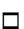 no valsts budžeta līdzekļiem apmaksāta operācija rindas kārtībā iespējama 20__. gada _______________ mēnesī.Informācija par iespējamām maksas pakalpojuma izmaksām.Plānotā ķirurģiskās operācijas kopējā maksa (EUR):______________________Ķirurģiskās operācijas izmaksas veido šādas pozīcijas un to cenas (EUR): 1)_______________________________________________________________2)_______________________________________________________________3)_______________________________________________________________Maksas ķirurģiskās operācijas datums:_______________________________.Piezīmes:_____________________________________________________________________________________________________________________Ārsts: _____________________                    Datums: ______________ “  	paraksts, spiedogs   Ministru prezidents						K. KariņšIekšlietu ministrs                                   			S. ĢirģensIesniedzējs:Iekšlietu ministrs							S. ĢirģensVīza: Valsts sekretārs	D. Trofimovs14.02.2019 17:151685Gavare, 67829865aisma.gavare@iem.gov.lv 